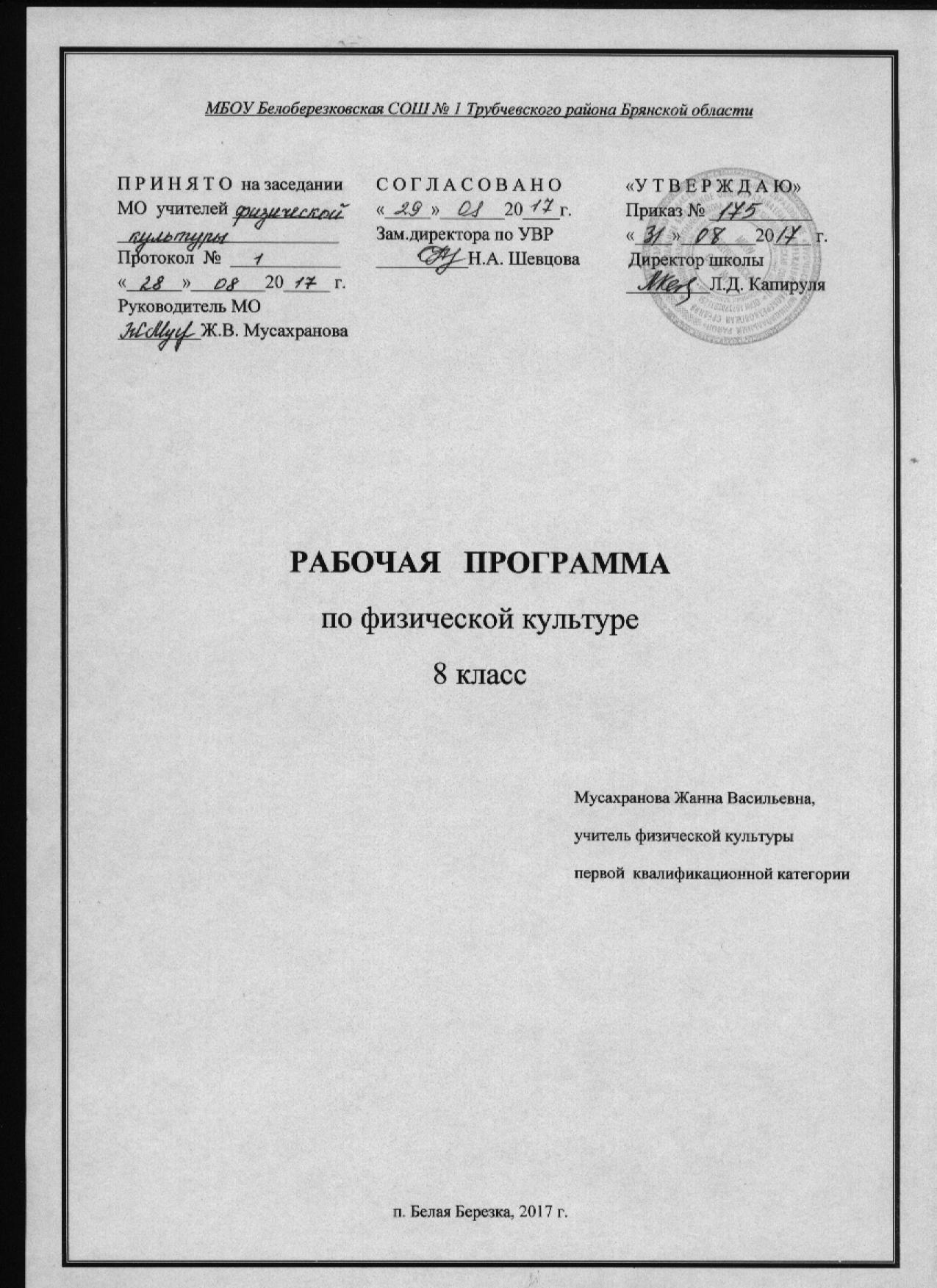 ПОЯСНИТЕЛЬНАЯ   ЗАПИСКА      Рабочая программа составлена на основе авторской программы общего образования по физической культуре «Программы общеобразовательных учреждений. Комплексная программа  физического воспитания 1-11 классы/(авт.-сост. В.И. Лях) – изд. М., Просвещение, 2009».  Соответствует Федеральному образовательному стандарту основного  общего образования по физической культуре и Примерной государственной программе по физической культуре.             Программа рассчитана на 105 часов  (3 часа в неделю) согласно Учебному плану школы.Учебно-методическое обеспечение курса:Учебная программа Программы общеобразовательных учреждений. Комплексная программа  физического воспитания 1-11 классы/(авт.-сост. В.И.Лях) – М., Просвещение, 2009.Учебник  В.И.Лях. Физическая культура. 8-9 класс: учебник для общеобразовательных учреждений; - М.: «Просвещение», 2009.Дополнительная литература:Настольная книга учителя физической культуры/под ред. проф. Л.Б. Кофмана. – М.:Физкультура и спорт, 1998Уроки физической культуры в V – IX классах: Пособие для учителей / под ред. Ковалько. – М.: ВАКО. 2007Цели Целью физического воспитания в школе является содействие всестороннему развитию личности посредством формирования физической культуры личности школьника. Слагаемыми физической культуры являются: крепкое здоровье, хорошее физическое развитие, оптимальный уровень двигательных способностей, знания и навыки в области физической культуры, мотивы и освоенные способы (умения) осуществлять физкультурно-оздоровительную и спортивную деятельность.На уроках физической культуры в 5-9 классах решаются все основные задачи, стоящие перед школьной системой физического воспитания, которые вытекают из цели общего и среднего образования, — содействие всестороннему развитию личности на основе овладения каждым учащимся личной физической культурой.Прежде всего на уроках продолжается работа по выработке умений использовать средства физической культуры для укрепления состояния здоровья, противостояния стрессам, для отдыха и досуга. В числе оздоровительных задач важное место принадлежит формированию у молодых людей общественных и личных представлений о престижности высокого уровня здоровья и разносторонней физической подготовленности, а также содействию их гармоничному развитию.В процессе усвоения материала программы обучающиеся приобретают знания о закономерностях спортивной тренировки, двигательной активности, о значении занятий физической культурой для будущей трудовой деятельности, службы в армии, выполнения функций материнства и отцовства; даются конкретные представления о самостоятельных занятиях с целью улучшения физического развития и двигательной подготовленности с учетом индивидуальных особенностей учащихся.Требования к уровню подготовки учащихся:В результате освоения Обязательного минимума содержания учебного предмета «физическая культура» учащиеся по окончании основной школы должны достигнуть следующего уровня развития физической культуры:знать/уметьЗнать:• основы истории развития физической культуры в России (в СССР);• особенности развития избранного вида спорта;• педагогические, физиологические и психологические основы обучения двигательным действиям и воспитания физических качеств, современные формы построения занятий и систем занятий физическими упражнениями с разной функциональной направленностью;• биодинамические особенности и содержание физических упражнений общеразвивающей и корригирующей направленности, основы их использования в решении задач физического развития и укрепления здоровья;• физиологические основы деятельности систем дыхания, кровообращения и энергообеспечения при мышечных нагрузках, возможности их развития и совершенствования средствами физической культуры в разные возрастные периоды;• возрастные особенности развития ведущих психических процессов и физических качеств, возможности формирования индивидуальных черт и свойств личности посредством регулярных занятий физической культурой;• психофункциональные особенности собственного организма;• индивидуальные способы контроля за развитием адаптивных свойств организма, укрепления здоровья и повышения физической подготовленности;• способы организации самостоятельных занятий физическими упражнениями с разной функциональной направленностью, правила использования спортивного инвентаря и оборудования, принципы создания простейших спортивных сооружений и площадок;• правила личной гигиены, профилактики травматизма и оказания доврачебной помощи при занятиях физическими уiiражнениями.Уметь:• технически правильно осуществлять двигательные действия избранного вида спортивной специализации, использовать их в условиях соревновательной деятельности и организации собственного досуга;• проврдить самостоятельные занятия по развитию основных физических способностей, коррекции осанки и телосложения• разрабатывать индивидуальный двигательный режим, подбирать и планировать физические упражнения, поддерживать оптимальный уровень индивидуальной работоспособности;• контролировать и регулировать функциональное состояние организма при выполнении физических упражнений, добиваться оздоровительного эффекта и совершенствования физических кондиций;• управлять своими эмоциями, эффективно взаимодействовать со взрослыми и сверстниками, владеть культурой общения;• соблюдать правила безопасности и профилактики травматизма на занятиях физическими упражнениями, оказывать первую помощь при травмах и несчастных случаях;• пользоваться современным спортивным инвентарем и оборудованием, специальными техническими средствами с целью повышения эффективности самостоятельных форм занятий физической культурой.ДемонстрироватьДвигательные умения, навыки и способностиВ циклических и ациклических локомоциях: с максимальной скоростью пробегать  из положения низкого старта; в ранномерном темпе бегать до 20 мин (мальчики) и до 15 мин (девочки); после быстрого разбега с 9—13 шагов совершать прыжок в длину; выполнять с 9—13 шагов разбега прыжок в высоту способом «перешагивание».В метаниях на дальность и на меткость: метать малый мяч и мяч  с места и с разбега (10—12 м) с использованием четьгрехшажного варианта бросковых шагов с соблюдением ритма; метать малый мяч и мяч  с места и с трех шагов разбега в горизонтальную и вертикальную цели с 10—15 м, метать малый мяч и мяч  с места по медленно и быстро движущейся цели с 10—12 м.В гимнастическах и акробатическах упражнениях:  выполнять акробатическую комбинацию из четырех элементов, включающую кувырки вперед и назад, стойку на голове и руках, длинный кувырок (мальчики), кувырок вперед и назад в полушпагат, мост и поворот в упор стоя на одном колене (девочки).В спортивных играх: играть в одну из спортивных игр (по упрощенным правилам).Физическая подготовленность: должна соответствовать, как минимум, среднему уровню показателей развития основных физических способностей с учетом региональных условий и индивидуальных возможностей учащихся.Способы фазкультурно-оздоровательной деятельности: самостоятельно выполнять упражнения на развитие быстроты, координации, выносливости, силы, гибкости; соблюдать правила самоконтроля и безопасности во время выполнения упражнений.Способы спортивной деятельности: участвовать в соревновании по легкоатлетическому четырехборью: бег 60 м, прыжок в длину или в высоту с разбега, метание, бег на выносливость; участвовать в соревнованиях по одному из видов спорта.Правила поведения на занятиях физическими упражнениями: соблюдать нормы поведения в коллективе, правила безопасности, гигиену занятий и личную гигиену; помогать друг другу и учителю; поддерживать товарищей, имеющих недостаточную физическую подготовленность; проявлять активность, самостоятельность, выдержку и самообладание.Уровень физической культуры, связанный с региональными и национальными особенностями, определяют региональные и местные органы управления физическим воспитанием. Уровень физической культуры других составляющих вариативной части (материал по выбору учителя, учащихся, определяемый самой школой, по углубленному изучению одного или нескольких видов спорта) разрабатывает и определяет учитель.Уровень физической подготовленности учащихся 11 – 15 летРАСПРЕДЕЛЕНИЕ УЧЕБНОГО ВРЕМЕНИ НА РАЗЛИЧНЫЕ ВИДЫ ПРОГРАММНОГО МАТЕРИАЛА (СЕТКА ЧАСОВ) ПРИ ТРЕХРАЗОВЫХ ЗАНЯТИЯХ В НЕДЕЛЮСодержание курсаСпортивные игры (33 часа)Обучение спортивной технике игры основывается на приобретенных в начальной школе простейших умениях обращения с мячом. По своему воздействию спортивная игра является наиболее комплексным и универсальным средством развития ребенка. Специально подобранные игровые упражнения, выполняемые индивидуально, в группах, командах, подвижные игры и задания с мячом создают неограниченные возможности для развития прежде всего координационных (ориентирование в пространстве, быстрота реакции и перестроения двигательных действий, точность дифференцирования и оценивания пространственных, временных и силовых параметров движений, способность к согласованию отдельных движений в целостные комбинации) и кондиционных (силовых, выносливости, скоростных) способностей, а также всевозможных сочетаний этих групп способностей. Одновременно материал по спортивным играм оказывает многостороннее влияние на развитие психических процессов учащегося (восприятие, внимание, память, мышление, воображение и др.), воспитание нравственных и волевых качеств, что обусловлено необходимостью соблюдения правил и условий игровых упражнений и самой игры, согласования индивидуальных, групповых и командных взаимодействий партнеров и соперников.Программный материал по спортивным играмГимнастика с элементами акробатики (21 час)Обучение гимнастическим упражнениям, начатое в 1—4 классах, расширяется и углубляется. Более сложными становятся упражнения в построениях и перестроениях, общеразвивающие упражнения без предметов и с предметами (набивными мячами, палками, обручами, скакалками, булавами, лентами), акробатические упражнения, упорные прыжки, упражнения в висах и упорах на различных гимнастических снарядах.Большое разнообразие, возможность строго направленного воздействия делают гимнастические упражнения незаменимым средством и методом развития координационных (ритма, равновесия, дифференцирования пространственных, временных и силовых параметров движений, ориентирования в пространстве, согласования движений) и кондиционных способностей (силы рук, ног, туловища, силовой выносливости, гибкости).Программный материал по гимнастике с элементами акробатикиЛегкая атлетика (33 часа)После усвоения основ легкоатлетических упражнений в беге, прыжках и метаниях, входящих в содержание программы начальной школы, с 5 класса начинается обучение бегу на короткие и средние дистанции, прыжкам в длину и высоту с разбега, метаниям.Данный материал содействует дальнейшему развитию и совершенствованию прежде всего кондиционных и координационных способностей. Основным моментом в обучении легкоатлетическим упражнениям в этом возрасте является освоение согласования движений разбега с отталкиванием и разбега с выпуском снаряда. После стабильного выполнения разучиваемых двигательных действий следует разнообразить условия выполнения упражнений, дальность разбега в метаниях и прыжках, вес и форму метательных снарядов, способы преодоления естественных и искусственных препятствий и т. д. для повышения прикладного значения занятий и дальнейшего развития координационных и кондиционных способностей.Правильное применение материала по легкой атлетике способствует воспитанию у учащихся морально-волевых качеств, а; систематическое проведение занятий на открытом воздухе содействует укреплению здоровья, закаливанию.Программный материал по легкой атлетикеЛыжная подготовка (18 часов)В начале занятий лыжной подготовкой рекомендуется равномерное прохождение дистанции длиной 2—3 км. Затем с увеличением скорости передвижения дистанция сокращается. Повышение скорости планируется постепенно к концу занятий лыжной подготовкой, что обеспечит суммарную нагрузку и подготовит учащихся к сдаче контрольных нормативов.Умению правильно распределять силы на дистанции учащиеся обучаются на кругах длиной до 1 км с фиксацией времени прохождения каждого круга и последующим анализом результатов. Рекомендуется также провести 1—2-темповые тренировки, что помогает распределить силы на всей дистанции и улучшает функциональные показатели школьников.На каждом занятии необходимо уделять внимание устранению ошибок в технике, возникающих при увеличении скорости передвижения на различных дистанциях.Успешное освоение техники передвижения на лыжах во многом зависит не только от качества уроков физической культуры, но и от самостоятельных занятий учащихся и выполнения домашних заданий. Задача педагога — ознакомить учащихся с правилами самостоятельной работы для того, чтобы эти занятия не имели отрицательного эффекта.Программный материал по лыжной подготовкеУчебно-тематический план:Лёгкая атлетика (18 уроков)Спортивные игры (9 уроков)Гимнастика с элементами акробатики (21 урок)Лыжная подготовка (18 уроков)Спортивные игры (24 урока)Лёгкая атлетика (15 уроков)Формы промежуточного контроляУстный опрос, зачёт, сдача контрольных нормативов, тестирование.          Форма итогового контроля        Зачёт.ТЕМАТИЧЕСКОЕ ПЛАНИРОВАНИЕ8 КЛАСССписок литературы: 1. Авторская  комплексная программа физического воспитания  1-11 классы/ (авт.-сост. В.И. Лях)2. Настольная книга учителя физической культуры/ под ред.проф. Л.Б. Кофмана. - М.: Физкультура и спорт, 19983. Уроки физической культуры в  5-9 классах: Пособие для учителей / под ред. Коваленко. - М.: ВАКО4. Федеральный перечень учебников, рекомендованных Министерством образования Российской Федерации к использованию в образовательном процессе в общеобразовательных учреждениях на 2014 год (с изменениями на 2016 год).Физические способностиФизические упражнениямальчикидевочкиСкоростныеБег  с высокого старта с опорой на руку, с9,210,2СиловыеЛазанье по канату нарасстояние , с Прыжок в длину с места, смПоднимание туловища из положения лежа на спине, руки за головой, кол-во раз12180——16518К вынослиностиКроссовый бег 8 мин 50 с10 мин 20 сК координацииПоследовательное выполнение пяти кувырков, сБросок малого мяча встандартную мишень, м10,012,014,010,0№п/п  Физические способностиКонтрольное упражнение (тест)ВозрастлетУровеньУровеньУровеньУровеньУровеньУровень№п/п  Физические способностиКонтрольное упражнение (тест)ВозрастлетМальчикиМальчикиМальчикидевочкидевочкидевочки№п/п  Физические способностиКонтрольное упражнение (тест)ВозрастлетНизкийСреднийВысокийНизкийСреднийВысокий1 СкоростныеБег , c11121314156,3 и выше6,05,95,85,56,1—5,55,8—5,45,6—5,25,5—5,15,3—4,95,0 и ниже4,94,84,74,56,4 и выше6,36,26,16,06,3—5,76,2—5,56,0—5,45,9—5,45,8—5,35,1 и ниже5,05,04,94,92КоординационныеЧелночный бег3x10 м, с11121314159,7 и выше9,39,39,08,69,3—8,89,0—8,69,0—8,68,7—8,38,4—8,08,5 и ниже8,38,38,07,710,1 и выше10,010,09,99,79,7—9,39,6—9,19,5—9,09,4—9,09,3—8,88,9 и ниже8,88,78,68,5КоординационныеЧелночный бег3x10 м, с11121314159,7 и выше9,39,39,08,69,3—8,89,0—8,69,0—8,68,7—8,38,4—8,08,5 и ниже8,38,38,07,710,1 и выше10,010,09,99,79,7—9,39,6—9,19,5—9,09,4—9,09,3—8,88,9 и ниже8,88,78,68,53Скоростно-силовыеПрыжок в длину с места, см1112131415140 и ниже145150160175160—180165—180170—190180—195190—205195 и выше200205210220130 и ниже135140145155150—175155—175160—180160—180165—185185 и выше1902002002054Выносливость6-минутный бег, м1112131415900 и менее9501000105011001000—11001100—12001150—12501200—13001250—13501300 и выше1350140014501500700 и ниже750800850900850—1000900—1050950—11001000—11501050—12001100 и выше11501200125013005ГибкостьНаклонвперед изположениясидя, см11121314152 и ниже22346—86—85—77—98—1010 и выше10911124 и ниже56778—109—1110—1212—1412—1415 и выше161820206СиловыеПодтягивание:на высокой перекладине из виса, кол-во раз (м)1112131415111234—54—65—66—77—86 и выше789106Силовыена низкой перекладине из виса лежа, кол-во раз (д)11121314154 и ниже455.510—1411—1512—1513—1512—1319 и выше20191716№ п/пВид программного материалаКоличество часов (уроков)Количество часов (уроков)№ п/пВид программного материалаКлассыКлассы№ п/пВид программного материала881Базовая часть                            751.1Основы знаний о физической культуреВ процессе урока В процессе урока 1.2Спортивные игры18 18 1.3Гимнастика с элементами акробатики18  18  1.4Легкая атлетика21  21  1.5Лыжная подготовка18  18  1.6Элементы единоборств-  -  1.7Плавание- - 2Вариативная часть30  30  2.1Спортивные игры15 15 2.2Гимнастика с элементами акробатики3  3  2.3Легкая атлетика12   12   Основная   направленностьКлассыКлассыКлассыКлассыКлассыОсновная   направленность56789Баскетбол На   овладение   техникой передвижений, остановок, поворотов и стоекСтойки   игрока.   Перемещения   в стойке приставными шагами боком, лицом и спиной вперед. Остановка двумя шагами и прыжком. Повороты без мяча и с мячом. Комбинации из освоенных элементов техники передвижений (перемещения в стойке, остановка, поворот, ускорение)Стойки   игрока.   Перемещения   в стойке приставными шагами боком, лицом и спиной вперед. Остановка двумя шагами и прыжком. Повороты без мяча и с мячом. Комбинации из освоенных элементов техники передвижений (перемещения в стойке, остановка, поворот, ускорение)  ____________ ---------------------------------- ----------------------------------На освоение ловли и передач мячаЛовля и передача мяча двумя руками от груди и одной рукой от плеча на месте и в движении без сопротивления защитника (в парах, тройках, квадрате, круге) Ловля и передача мяча двумя руками от груди и одной рукой от плеча на месте и в движении без сопротивления защитника (в парах, тройках, квадрате, круге) с пассивным сопротивлени ем защитника ----------------------------------- -----------------------------------На освоение техники ведения мячаВедение мяча в низкой, средней и высокой стойке на месте, в движении по прямой, с изменением направления движения и скорости.         Ведение без сопротивления защитника ведущей и неведущей рукойВедение мяча в низкой, средней и высокой стойке на месте, в движении по прямой, с изменением направления движения и скорости.         Ведение без сопротивления защитника ведущей и неведущей рукой  ____________с пассивным сопротивлени ем защитника  ----------------------------------  ----------------------------------На овладение техникой бросков мячаБроски одной и двумя руками с места и в движении (после ведения, после ловли) без сопротивления защитника. Максимальное расстояние до корзины 3,60 мБроски одной и двумя руками с места и в движении (после ведения, после ловли) без сопротивления защитника. Максимальное расстояние до корзины 3,60 мТо же с пассив ным противо действием.    Максимальное расстояние до корзины 4,80 м в прыжке   _ _ _ _ _ _ _ _ _ _ _ _ _ _    _ _ _ _ _ _ _ _ _ _ _ _ _ _ На овладение техникой бросков мячаБроски одной и двумя руками с места и в движении (после ведения, после ловли) без сопротивления защитника. Максимальное расстояние до корзины 3,60 мБроски одной и двумя руками с места и в движении (после ведения, после ловли) без сопротивления защитника. Максимальное расстояние до корзины 3,60 мТо же с пассив ным противо действием.    Максимальное расстояние до корзины 4,80 м в прыжкеБроски одной и двумя руками в прыжкеНа освоение индивидуальной техники зашитыВырывание и выбивание мячаВырывание и выбивание мячаПерехват мяча_______________________На закрепление техники владения мячом и развитие   координационных способностейКомбинация из освоенных элементов: ловля, передача, ведение, бросокКомбинация из освоенных элементов: ловля, передача, ведение, бросок___________________________________На закрепление   техники перемещений, владения мячом и развитие коор динацион ныхспособностейКомбинация из освоенных элементов техники перемещений и владения мячом Комбинация из освоенных элементов техники перемещений и владения мячом ____________  ___________На освоениитактики игрыТактика свободного нападенияПозиционное нападение (5:0) без изменения позиций игроковНападение быстрым прорывом (1:0)Взаимодействие двух игроков «Отдай мяч и выйди»Тактика свободного нападенияПозиционное нападение (5:0) без изменения позиций игроковНападение быстрым прорывом (1:0)Взаимодействие двух игроков «Отдай мяч и выйди»с изменением позиций(2:1)На освоениитактики игрыТактика свободного нападенияПозиционное нападение (5:0) без изменения позиций игроковНападение быстрым прорывом (1:0)Взаимодействие двух игроков «Отдай мяч и выйди»Тактика свободного нападенияПозиционное нападение (5:0) без изменения позиций игроковНападение быстрым прорывом (1:0)Взаимодействие двух игроков «Отдай мяч и выйди»с изменением позиций(2:1)Позиционное нападение и личная за щита в игровых взаимодействиях 2:2, 3:3, 4:4, 5:5 на одну корзинуПозиционное нападение и личная за щита в игровых взаимодействиях 2:2, 3:3, 4:4, 5:5 на одну корзинуНа освоениитактики игрыТактика свободного нападенияПозиционное нападение (5:0) без изменения позиций игроковНападение быстрым прорывом (1:0)Взаимодействие двух игроков «Отдай мяч и выйди»Тактика свободного нападенияПозиционное нападение (5:0) без изменения позиций игроковНападение быстрым прорывом (1:0)Взаимодействие двух игроков «Отдай мяч и выйди»с изменением позиций(2:1)(3:2)На освоениитактики игрыТактика свободного нападенияПозиционное нападение (5:0) без изменения позиций игроковНападение быстрым прорывом (1:0)Взаимодействие двух игроков «Отдай мяч и выйди»Тактика свободного нападенияПозиционное нападение (5:0) без изменения позиций игроковНападение быстрым прорывом (1:0)Взаимодействие двух игроков «Отдай мяч и выйди»с изменением позиций(2:1)Взаимодействие двух игроков в нападении и защите через «заслон» Взаимодействие трех       игроков (тройка и малая восьмерка) На овладение игрой и комплексное развитие   психомоторных способностейИгра по упрошенным правилам мини-баскетбола Игры и игровые задания 2:1, 3:1, 3:2, 3:3Игра по упрошенным правилам мини-баскетбола Игры и игровые задания 2:1, 3:1, 3:2, 3:3Игра по правилам мини-баскетболаИгра по упрощенным правилам баскетболаИгра по упрощенным правилам баскетболаГандбол На    овладение техникой передвижений, остановок, поворотов и стоекСтойки   игрока.   Перемещения   в стойке приставными шагами боком и спиной вперед.Остановка двумя шагами и прыжком; повороты без мяча и с мячом. Комбинации из освоенных элементов техники передвижений (перемещения в стойке, остановка, поворот, ускорение)Стойки   игрока.   Перемещения   в стойке приставными шагами боком и спиной вперед.Остановка двумя шагами и прыжком; повороты без мяча и с мячом. Комбинации из освоенных элементов техники передвижений (перемещения в стойке, остановка, поворот, ускорение)____________  ---------------- ---------------На освоение ловли и передач мячаЛовля и передача мяча двумя руками на месте и в движении без сопротивления защитника (в парах, тройках, квадрате, круге)Ловля и передача мяча двумя руками на месте и в движении без сопротивления защитника (в парах, тройках, квадрате, круге)с пассивным сопротивлением защитника. Ловля катящегося мячаНа освоение техники  ведения мячаВедение мяча в низкой, средней и высокой стойке на месте. Ведение мяча в движении по прямой, с изменением направления движения и скорости ведения без сопротивления защитника ведущей и не ведущей рукой.Ведение мяча в низкой, средней и высокой стойке на месте. Ведение мяча в движении по прямой, с изменением направления движения и скорости ведения без сопротивления защитника ведущей и не ведущей рукой.с пассивным сопротивлени ем защитникаНа овладение техникой бросков мячаБросок мяча сверху в опорном положении и в прыжкеБросок мяча сверху в опорном положении и в прыжкеБроски       мяча сверху, снизу и сбоку   согнутой и прямой рукойСемиметровый штрафной бросокБросок  мяча   из опорного положения с отклонением туловищаНа освоение индивидуальной техники зашитыВырывание и выбивание мяча Блокирование броскаВырывание и выбивание мяча Блокирование броскаПерехват мяча Игра вратаряНа совершенствование техники перемещений, владения мячом и развитие кондиционных      способностейКомбинация из освоенных элементов техники перемещений и владения мячом и спиной вперед, ускорения, старты из различных положений Комбинации из освоенных элементов техники передвижений (перемещения, остановки, повороты, ускорения)Комбинация из освоенных элементов техники перемещений и владения мячом и спиной вперед, ускорения, старты из различных положений Комбинации из освоенных элементов техники передвижений (перемещения, остановки, повороты, ускорения)На освоение тактики игрыТактика свободного нападенияПозиционное нападение без изменения позиций игроковНападение быстрым прорывом (1:0)Взаимодействие двух игроков «Отдай мяч и выйди»Тактика свободного нападенияПозиционное нападение без изменения позиций игроковНападение быстрым прорывом (1:0)Взаимодействие двух игроков «Отдай мяч и выйди»с  изменением позиций(2:1)(3:2)Взаимодействие двух  игроков  в защите       через «заслон» Взаимодействие вратаря с защитником.Взаимодействие трех игроковНа    овладение игрой и комплексное развитие психомоторных способностейИгра по упрощенным правилам мини-гандболаИгры и игровые задания 2:1, 3:1, 3:2, 3:3Игра по упрощенным правилам мини-гандболаИгры и игровые задания 2:1, 3:1, 3:2, 3:3Игра по правилам мини-гандболаИгра   по   упрощенным  правилам гандболаФутболНа овладение техникой передвижений, остановок, поворотов и стоек Стойки   игрока;   перемещения   в стойке приставными шагами боком и спиной вперёд, ускорения, старты из различных положений.Комбинации из освоенных элементов техники передвижений (перемещения, остановки, повороты, ускорения)Стойки   игрока;   перемещения   в стойке приставными шагами боком и спиной вперёд, ускорения, старты из различных положений.Комбинации из освоенных элементов техники передвижений (перемещения, остановки, повороты, ускорения)____________   ____________   _ _ _ _ _ _ _    _ _ _ _ _ _ _    _ _ _ _ _ _   _ _ _ _ _ _ На освоение ударов по мячу и остановок мячаУдары по неподвижному и катящемуся мячу внутренней стороной стопы и средней частью подъема.Остановка катящегося мяча внутренней стороной стопы и подошвойУдары по неподвижному и катящемуся мячу внутренней стороной стопы и средней частью подъема.Остановка катящегося мяча внутренней стороной стопы и подошвойУдар по катящемуся мячу внутрен ней    частью подъема, по неподвижному мячу внешней частьюподъема   ____________Удар по катящемуся мячу внешней     стороной подъема,     носком,  серединой лба (по летящему мячу)Вбрасывание мяча из-за боковой линии с места и с шагомУдар по летящему мячу внутренней стороной стопы и средней частью подъема __________На освоение техники  ведения мячаВедение мяча  по прямой с изменением направления движения и скорости ведения без сопротивления защитника ведущей  и не ведущей ногойВедение мяча  по прямой с изменением направления движения и скорости ведения без сопротивления защитника ведущей  и не ведущей ногойс  пассивным сопротивлени ем защитникас активным со противлением защитникаНа овладение техникой ударов по воротамУдары по воротам указанными способами на точность (меткость) попадания мячом в цель.Удары по воротам указанными способами на точность (меткость) попадания мячом в цель.   _ _ _ _ _ _ _    _ _ _ _ _ _ _   _ _ _ _ _ _ _ На освоение индивидуальной техники защитыВырывание и выбивание мяча Игра вратаряВырывание и выбивание мяча Игра вратаряПерехват мяча  _ _ _ _ _ _ _  _ _ _ _ _ _ _ На закрепление техники владения мячом и развитие   координационных способностейКомбинации из освоенных элементов: ведение, удар (пас), прием мяча, остановка, удар по воротамКомбинации из освоенных элементов: ведение, удар (пас), прием мяча, остановка, удар по воротамКомбинации из освоенных элементов: ведение, удар (пас), прием мяча, остановка, удар по воротам  _ _ _ _ _ _ _   _ _ _ _ _ _ На закрепление техники перемещений,   владения мячоми     развитие координацион ных    способностейКомбинации из освоенных элементов техники перемещений и владения мячом.Комбинации из освоенных элементов техники перемещений и владения мячом.Комбинации из освоенных элементов техники перемещений и владения мячом.  _ _ _ _ _ _ _   _ _ _ _ _ _ _ На закрепление техники перемещений,   владения мячоми     развитие координацион ных    способностейНа освоение тактики  игрыТактика свободного нападенияПозиционные нападения без изменения позиций игроковНападение в игровых заданиях 3:1, 3:2, 3:3, 2:1 с атакой и без атаки воротТактика свободного нападенияПозиционные нападения без изменения позиций игроковНападение в игровых заданиях 3:1, 3:2, 3:3, 2:1 с атакой и без атаки ворот  ___________с  изменением позиций  ___________  _ _ _ _ _ _ _  _ _ _ _ _ _ _ _ _ _ _ _ _ _   _ _ _ _ _ _ _   _ _ _ _ _ _ _   _ _ _ _ _ _ _ На овладение игрой и комплексное развитие психомоторных способностейИгра по упрощенным правилам на площадках разных размеров. Игры и игровые задания 2:1, 3:1, 3:2, 3:3Игра по упрощенным правилам на площадках разных размеров. Игры и игровые задания 2:1, 3:1, 3:2, 3:3 ___________   _ _ _ _ _ _ _  _ _ _ _ _ _ _ Волейбол На овладение техникой передвижений, остановок, поворотов  и стоекСтойки игрока. Перемещения в стойке приставными шагами боком, лицом и спиной вперед  Ходьба, бег и выполнение заданий (сесть на пол, встать, подпрыгнуть и др.) Комбинации из освоенных элементов техники передвижений (перемещения в стойке, остановки, ускорения)Стойки игрока. Перемещения в стойке приставными шагами боком, лицом и спиной вперед  Ходьба, бег и выполнение заданий (сесть на пол, встать, подпрыгнуть и др.) Комбинации из освоенных элементов техники передвижений (перемещения в стойке, остановки, ускорения)Стойки игрока. Перемещения в стойке приставными шагами боком, лицом и спиной вперед  Ходьба, бег и выполнение заданий (сесть на пол, встать, подпрыгнуть и др.) Комбинации из освоенных элементов техники передвижений (перемещения в стойке, остановки, ускорения)  _ _ _ _ _ _ _   _ _ _ _ _ _ _    _ _ _ _ _ _   _ _ _ _ _ _ _ На освоение техники приема и передач мячаПередача мяча сверху двумя руками на месте и после перемещения вперед. Передачи мяча над собой. То же через сетку.Передача мяча сверху двумя руками на месте и после перемещения вперед. Передачи мяча над собой. То же через сетку.Передача мяча сверху двумя руками на месте и после перемещения вперед. Передачи мяча над собой. То же через сетку.Передача мяча над собой, во встречных колоннах. Отбивание мяча кулаком через сеткуПередача мяча у сетки и в прыжке  через  сетку. Передача    мяча сверху, стоя спиной к целиНа    овладение игрой и комплексное развитие психомоторных способностейИгра по упрощенным правилам мини-волейболаИгры и игровые задания с ограниченным числом игроков (2:2, 3:2, 3:3) и на укороченных площадкахИгра по упрощенным правилам мини-волейболаИгры и игровые задания с ограниченным числом игроков (2:2, 3:2, 3:3) и на укороченных площадках  _ _ _ _ _ _ _    __________Игра по упрощенным правилам волейбола _ _ _ _ _ _ _ _  _ _ _ _ _ _ _ На развитие координационных  способностей(ориентирование в пространстве,быстрота реакций и перестроениедвигательныхдействий, дифференцирование   силовых, пространственныхи временныхпараметровдвижений,способностей  к  согласованию   движений и ритму)Упражнения по овладению и совершенствованию в технике перемещений и владения мячом, типа бега с изменением направления, скорости, челночный бег с ведением и без ведения мяча и др.; метания в цель различными мячами, жонглирование, упражнения на быстроту и точность реакций, прыжки в заданном ритме; всевозможные упражнения с мячом, выполняемые также в сочетании с бегом,  прыжками,  акробатическими  упражнениями и др. Игровые упражнения типа 2:1, 3:1, 2:2, 3:2, 3:3Упражнения по овладению и совершенствованию в технике перемещений и владения мячом, типа бега с изменением направления, скорости, челночный бег с ведением и без ведения мяча и др.; метания в цель различными мячами, жонглирование, упражнения на быстроту и точность реакций, прыжки в заданном ритме; всевозможные упражнения с мячом, выполняемые также в сочетании с бегом,  прыжками,  акробатическими  упражнениями и др. Игровые упражнения типа 2:1, 3:1, 2:2, 3:2, 3:3Упражнения по овладению и совершенствованию в технике перемещений и владения мячом, типа бега с изменением направления, скорости, челночный бег с ведением и без ведения мяча и др.; метания в цель различными мячами, жонглирование, упражнения на быстроту и точность реакций, прыжки в заданном ритме; всевозможные упражнения с мячом, выполняемые также в сочетании с бегом,  прыжками,  акробатическими  упражнениями и др. Игровые упражнения типа 2:1, 3:1, 2:2, 3:2, 3:3На  развитие выносливости*Эстафеты, круговая тренировка, подвижные игры с мячом, двусторонние игры длительностью от 20 с до 12 минЭстафеты, круговая тренировка, подвижные игры с мячом, двусторонние игры длительностью от 20 с до 12 минЭстафеты, круговая тренировка, подвижные игры с мячом, двусторонние игры длительностью от 20 с до 12 минНа   развитие скоростных и скоростносило вых способностей*Бег с ускорением, изменением направления, темпа, ритма, из различных и. п. Ведение мяча в высокой, средней и низкой стойке с максимальной частотой в течение 7—10 с. Подвижные игры, эстафеты с мячом и без мяча. Игровые упражнения с набивным мячом, в сочетании с прыжками, метаниями и бросками мячей разного веса в цель и на дальностьБег с ускорением, изменением направления, темпа, ритма, из различных и. п. Ведение мяча в высокой, средней и низкой стойке с максимальной частотой в течение 7—10 с. Подвижные игры, эстафеты с мячом и без мяча. Игровые упражнения с набивным мячом, в сочетании с прыжками, метаниями и бросками мячей разного веса в цель и на дальностьБег с ускорением, изменением направления, темпа, ритма, из различных и. п. Ведение мяча в высокой, средней и низкой стойке с максимальной частотой в течение 7—10 с. Подвижные игры, эстафеты с мячом и без мяча. Игровые упражнения с набивным мячом, в сочетании с прыжками, метаниями и бросками мячей разного веса в цель и на дальность  ____________  ___________На   развитие скоростных и скоростносило вых способностей*Бег с ускорением, изменением направления, темпа, ритма, из различных и. п. Ведение мяча в высокой, средней и низкой стойке с максимальной частотой в течение 7—10 с. Подвижные игры, эстафеты с мячом и без мяча. Игровые упражнения с набивным мячом, в сочетании с прыжками, метаниями и бросками мячей разного веса в цель и на дальностьБег с ускорением, изменением направления, темпа, ритма, из различных и. п. Ведение мяча в высокой, средней и низкой стойке с максимальной частотой в течение 7—10 с. Подвижные игры, эстафеты с мячом и без мяча. Игровые упражнения с набивным мячом, в сочетании с прыжками, метаниями и бросками мячей разного веса в цель и на дальностьБег с ускорением, изменением направления, темпа, ритма, из различных и. п. Ведение мяча в высокой, средней и низкой стойке с максимальной частотой в течение 7—10 с. Подвижные игры, эстафеты с мячом и без мяча. Игровые упражнения с набивным мячом, в сочетании с прыжками, метаниями и бросками мячей разного веса в цель и на дальность  ____________  ___________На    освоение техники нижней прямой подачиНижняя прямая подача мяча с расстояния 3—6 м от сеткиНижняя прямая подача мяча с расстояния 3—6 м от сеткиНижняя прямая подача мяча через сеткуНижняя    прямая подача мяча. Прием подачиПрием     мяча, отраженного сеткой.    Нижняя прямая подача мяча в заданную    часть площадкиНа освоение техники прямого нападающего удараПрямой нападающий удар после подбрасывания мяча партнеромПрямой нападающий удар после подбрасывания мяча партнеромПрямой нападающий удар после подбрасывания мяча партнером____________Прямой   нападающий    удар при встречных передачахНа закрепление техники владения мячом и развитие   координацион ных способностейКомбинации из освоенных элементов: прием, передача, ударКомбинации из освоенных элементов: прием, передача, удар  ___________ _ _ _ _ _ _ _ _  _ _ _ _ _ _ _  На   закрепление техники   перемещений, владения мячом и    развитие координацион ных   способностей.Комбинации        из        освоенных элементов техники перемещений и владения мячомКомбинации        из        освоенных элементов техники перемещений и владения мячом____________ _ _ _ _ _ _ _ _ _ _ _ _ _ _ _ На освоение тактики игрыТактика свободного нападенияПозиционное нападение без изменения позиций игроков (6:0) Тактика свободного нападенияПозиционное нападение без изменения позиций игроков (6:0) ____________Позиционное нападение с изменением позиций _ _ _ _ _ _ _ _ Игра в нападении                                 в  зоне   3.  Игра в защите.На знания офизическойкультуреТерминология избранной спортивной игры; техника ловли, передачи, ведения мяча или броска; тактика нападений (быстрый прорыв, расстановка игроков, позиционное нападение) и защиты (зонная и личная защита). Правила и организация избранной игры (цель и смысл игры, игровое поле, количество участников, поведение игроков в нападении и защите). Правила техники безопасности при занятиях спортивными играмиТерминология избранной спортивной игры; техника ловли, передачи, ведения мяча или броска; тактика нападений (быстрый прорыв, расстановка игроков, позиционное нападение) и защиты (зонная и личная защита). Правила и организация избранной игры (цель и смысл игры, игровое поле, количество участников, поведение игроков в нападении и защите). Правила техники безопасности при занятиях спортивными играмиТерминология избранной спортивной игры; техника ловли, передачи, ведения мяча или броска; тактика нападений (быстрый прорыв, расстановка игроков, позиционное нападение) и защиты (зонная и личная защита). Правила и организация избранной игры (цель и смысл игры, игровое поле, количество участников, поведение игроков в нападении и защите). Правила техники безопасности при занятиях спортивными играмиТерминология избранной спортивной игры; техника ловли, передачи, ведения мяча или броска; тактика нападений (быстрый прорыв, расстановка игроков, позиционное нападение) и защиты (зонная и личная защита). Правила и организация избранной игры (цель и смысл игры, игровое поле, количество участников, поведение игроков в нападении и защите). Правила техники безопасности при занятиях спортивными играмиТерминология избранной спортивной игры; техника ловли, передачи, ведения мяча или броска; тактика нападений (быстрый прорыв, расстановка игроков, позиционное нападение) и защиты (зонная и личная защита). Правила и организация избранной игры (цель и смысл игры, игровое поле, количество участников, поведение игроков в нападении и защите). Правила техники безопасности при занятиях спортивными играмиНа   овладение организаторскими умениямиОрганизация и проведение подвижных игр   и игровых заданий, приближенных к содержанию разучиваемой игры, помощь в судействе, комплектование команды, подготовка места проведения игрыОрганизация и проведение подвижных игр   и игровых заданий, приближенных к содержанию разучиваемой игры, помощь в судействе, комплектование команды, подготовка места проведения игрыОрганизация и проведение подвижных игр   и игровых заданий, приближенных к содержанию разучиваемой игры, помощь в судействе, комплектование команды, подготовка места проведения игрыОрганизация и проведение подвижных игр   и игровых заданий, приближенных к содержанию разучиваемой игры, помощь в судействе, комплектование команды, подготовка места проведения игрыОрганизация и проведение подвижных игр   и игровых заданий, приближенных к содержанию разучиваемой игры, помощь в судействе, комплектование команды, подготовка места проведения игрыСамостоятель ные занятияУпражнения по совершенствованию координационных, скоростно-силовых, силовых способностей и выносливости. Игровые упражнения по совершенствованию технических приемов (ловля, передача, броски или удары в цель, ведение, сочетание приемов). Подвижные игры и игровые задания, приближенные к содержанию разучиваемых спортивных игр. Правила самоконтроляУпражнения по совершенствованию координационных, скоростно-силовых, силовых способностей и выносливости. Игровые упражнения по совершенствованию технических приемов (ловля, передача, броски или удары в цель, ведение, сочетание приемов). Подвижные игры и игровые задания, приближенные к содержанию разучиваемых спортивных игр. Правила самоконтроляУпражнения по совершенствованию координационных, скоростно-силовых, силовых способностей и выносливости. Игровые упражнения по совершенствованию технических приемов (ловля, передача, броски или удары в цель, ведение, сочетание приемов). Подвижные игры и игровые задания, приближенные к содержанию разучиваемых спортивных игр. Правила самоконтроляУпражнения по совершенствованию координационных, скоростно-силовых, силовых способностей и выносливости. Игровые упражнения по совершенствованию технических приемов (ловля, передача, броски или удары в цель, ведение, сочетание приемов). Подвижные игры и игровые задания, приближенные к содержанию разучиваемых спортивных игр. Правила самоконтроляУпражнения по совершенствованию координационных, скоростно-силовых, силовых способностей и выносливости. Игровые упражнения по совершенствованию технических приемов (ловля, передача, броски или удары в цель, ведение, сочетание приемов). Подвижные игры и игровые задания, приближенные к содержанию разучиваемых спортивных игр. Правила самоконтроляОсновная   направленностьКлассыКлассыКлассыКлассыКлассыОсновная   направленность56789На освоениестроевыхупражненийПерестроение     из колонны по одному  в  колонну  по четыре дроблением и    сведением;    из колонны по два и по четыре в колонну по одному разведением  и  слиянием, по восемь в движенииСтроевой шаг,    размыкание и смыкание на местеВыполнение команд «Полоборота направо!», «Полоборота налево!», «Полшага!», «Полный шаг!»Команда «Прямо!», повороты в движении направо, налевоПереход с шага на     месте     на ходьбу в колонне и в шеренге; перестроения из колонны по одному в колонны по два, по четыре в движенииНа освоение общеразвиваю щих упражнений  без предметов на месте и в движенииСочетание различных положений рук, ног, туловища. Сочетание движений руками с ходьбой на месте и в движении, с маховыми движениями ногой, с подскоками, с приседаниями, с поворотами. Простые связки. Обшеразвивающие упражнения в парах.Сочетание различных положений рук, ног, туловища. Сочетание движений руками с ходьбой на месте и в движении, с маховыми движениями ногой, с подскоками, с приседаниями, с поворотами. Простые связки. Обшеразвивающие упражнения в парах.Сочетание различных положений рук, ног, туловища. Сочетание движений руками с ходьбой на месте и в движении, с маховыми движениями ногой, с подскоками, с приседаниями, с поворотами. Простые связки. Обшеразвивающие упражнения в парах. _ _ _ _ _ _ _ _  _ _ _ _ _ _ _ _ На  освоение общеразвиваю щих упражнений с предметамиМальчики: с набивным и большим мячом, гантелями      (1-3 кг)Девочки: с обручами, булавами, большим мячом, палкамиМальчики: с набивным и большим мячом, гантелями      (1-3 кг)Девочки: с обручами, булавами, большим мячом, палкамиМальчики: с набивным и большим мячом, гантелями      (1-3 кг)Девочки: с обручами, булавами, большим мячом, палкамиМальчики: с набивным и большим мячом, гантелями (3—5 кг), тренажерами, эспандерамиДевочки: с обручами, булавами, большим мячом, палками, тренажерамиМальчики: с набивным и большим мячом, гантелями (3—5 кг), тренажерами, эспандерамиДевочки: с обручами, булавами, большим мячом, палками, тренажерамиНа   освоение и   совершенствование висов и упоровМальчики: висы согнувшись и прогнувшись;  подтягивание в висе; поднимание прямых ног в висеДевочки: смешанные висы;   подтягивание из виса лежаМальчики: махом одной и толчком другой подъем переворотом  в упор; махом   назад соскок;    сед ноги    врозь, из седа  на бедре соскок поворотом Девочки: наскок прыжком в    упор    на нижнюю жердь;    соскок с  поворотом; размахивание    изгибами;    вис лежа; вис присевМальчики: подъем переворотом       в упор толчком двумя; передвижение       в висе;    махом назад соскокДевочки: махом одной и толчком другой подъем переворотом в    упор на нижнюю жердьМальчики: из виса на подколенках через стойку на руках опускание   в   упор присев; подъем махом назад в сед ноги   врозь;   подъем завесом внеДевочки: из упора на  нижней  жерди опускание вперед в вис присев; из виса присев на нижней жерди махом одной и толчком другой в вис прогнувшись с опорой на верхнюю жердь; вис лежа на нижней жерди; сед боком  на  нижней жерди, соскокМальчики: подъем  переворотом в упор махом и силой;     подъем махом вперед в сед ноги врозьДевочки:       вис прогнувшись на нижней жерди с опорой    ног о верхнюю;   переход  в упор   на нижнюю жердьНа освоениеопорныхпрыжковВскок в упор присев;    соскок    прогнувшись  (козел  в ширину,        высота 80-100 см)Прыжок ноги врозь (козел в ширину, высота 100— 110 см)Мальчики: прыжок согнув ноги  (козел  в ширину, высота 100-115 см) Девочки: прыжок ноги врозь (козел в ширину,         высота 105-110 см)Мальчики: прыжок согнув ноги (козел в длину, высота 110— 115 см)Девочки: прыжок боком с поворотом на 90° (конь в ширину, высота 110 см)Мальчики: прыжок согнув ноги (козел в длину, высота 115 см)Девочки: прыжок боком (конь в ширину, высота 110 см)На освоение акробатических упражненийКувырок  вперед  и назад; стойка на лопаткахДва  кувырка вперед слитно;   мост  из положения стоя с помощьюМальчики: кувырок   вперед в   стойку   на лопатках; стойка на голове с согнутыми ногами Девочки:    кувырок назад в полушпагатМальчики: кувырок назад в упор стоя ноги врозь; кувырок вперед и назад; длинный кувырок; стойка на голове и рукахДевочки: мост и поворот в упор стоя на одном колене; кувырки вперед и назадМальчики:      из упора присев силой   стойка   на голове и руках; длинный   кувырок вперед с трех шагов разбега Девочки: равновесие на одной; выпад     вперед; кувырок впередНа  развитие координационных    способностейОбщеразвивающие упражнения без предметов и с предметами; то же с различными способами ходьбы, бега, прыжков, вращений. Упражнения с гимнастической скамейкой, на гимнастическом бревне, на гимнастической стенке, брусьях, перекладине, гимнастическом козле и коне. Акробатические упражнения. Прыжки с пружинного гимнастического мостика в глубину. Эстафеты и игры с использованием гимнастических упражнений и инвентаряОбщеразвивающие упражнения без предметов и с предметами; то же с различными способами ходьбы, бега, прыжков, вращений. Упражнения с гимнастической скамейкой, на гимнастическом бревне, на гимнастической стенке, брусьях, перекладине, гимнастическом козле и коне. Акробатические упражнения. Прыжки с пружинного гимнастического мостика в глубину. Эстафеты и игры с использованием гимнастических упражнений и инвентаряОбщеразвивающие упражнения без предметов и с предметами; то же с различными способами ходьбы, бега, прыжков, вращений. Упражнения с гимнастической скамейкой, на гимнастическом бревне, на гимнастической стенке, брусьях, перекладине, гимнастическом козле и коне. Акробатические упражнения. Прыжки с пружинного гимнастического мостика в глубину. Эстафеты и игры с использованием гимнастических упражнений и инвентаря _ _ _ _ _ _ _ _  _ _ _ _ _ _ _ _ На развитие силовых способностей  и силовой выносливостиЛазанье по канату, шесту, гимнастической лестнице. Подтягивания, упражнения в висах и упорах, с гантелями, набивными мячамиЛазанье по канату, шесту, гимнастической лестнице. Подтягивания, упражнения в висах и упорах, с гантелями, набивными мячамиЛазанье по канату, шесту, гимнастической лестнице. Подтягивания, упражнения в висах и упорах, с гантелями, набивными мячами _ _ _ _ _ _ _ _  _ _ _ _ _ _ _ _ На развитие скоростно-силовых способностейОпорные прыжки, прыжки со скакалкой, броски набивного мячаОпорные прыжки, прыжки со скакалкой, броски набивного мячаОпорные прыжки, прыжки со скакалкой, броски набивного мяча _ _ _ _ _ _ _ _  _ _ _ _ _ _ _ _ На развитие гибкостиОбщеразвивающие упражнения с повышенной амплитудой для плечевых, локтевых, тазобедренных, коленных суставов и позвоночника. Упражнения с партнером, акробатические, на гимнастической стенке. Упражнения с предметами.Общеразвивающие упражнения с повышенной амплитудой для плечевых, локтевых, тазобедренных, коленных суставов и позвоночника. Упражнения с партнером, акробатические, на гимнастической стенке. Упражнения с предметами.Общеразвивающие упражнения с повышенной амплитудой для плечевых, локтевых, тазобедренных, коленных суставов и позвоночника. Упражнения с партнером, акробатические, на гимнастической стенке. Упражнения с предметами. _ _ _ _ _ _ _ _  _ _ _ _ _ _ _ _ На знания офизическойкультуреЗначение гимнастических упражнений для сохранения правильной осанки, развития силовых способностей и гибкости; страховка и помощь во время занятий; обеспечение техники безопасности; упражнения для разогревания; основы выполнения гимнастических упражненийЗначение гимнастических упражнений для сохранения правильной осанки, развития силовых способностей и гибкости; страховка и помощь во время занятий; обеспечение техники безопасности; упражнения для разогревания; основы выполнения гимнастических упражненийЗначение гимнастических упражнений для сохранения правильной осанки, развития силовых способностей и гибкости; страховка и помощь во время занятий; обеспечение техники безопасности; упражнения для разогревания; основы выполнения гимнастических упражненийЗначение гимнастических упражнений для развития координационных способностей; страховка и помощь во время занятий; обеспечение техники безопасности; упражнения для самостоятельной тренировки. История возникновения и забвения античных Олимпийских игр, возрождение Олимпийских игр современности, столетие Олимпийских стартов. Олимпийские принципы, традиции, правила, символика. Олимпийское движение подлинно общечеловеческое движение. Спорт, каким он нужен мируЗначение гимнастических упражнений для развития координационных способностей; страховка и помощь во время занятий; обеспечение техники безопасности; упражнения для самостоятельной тренировки. История возникновения и забвения античных Олимпийских игр, возрождение Олимпийских игр современности, столетие Олимпийских стартов. Олимпийские принципы, традиции, правила, символика. Олимпийское движение подлинно общечеловеческое движение. Спорт, каким он нужен мируНа    овладение организаторски ми умениямиПомощь и страховка; демонстрация упражнений; выполнение обязанностей командира отделения; установка и уборка снарядов; составление с помощью учителя простейших комбинаций упражнений. Правила соревнованийПомощь и страховка; демонстрация упражнений; выполнение обязанностей командира отделения; установка и уборка снарядов; составление с помощью учителя простейших комбинаций упражнений. Правила соревнованийПомощь и страховка; демонстрация упражнений; выполнение обязанностей командира отделения; установка и уборка снарядов; составление с помощью учителя простейших комбинаций упражнений. Правила соревнованийСамостоятельное составление простейших комбинаций упражнений, направленных на развитие координационных и кондиционных способностей. Дозировка упражнений.Самостоятельное составление простейших комбинаций упражнений, направленных на развитие координационных и кондиционных способностей. Дозировка упражнений.Самостоятель ные   занятияУпражнения и простейшие программы по развитию силовых, координационных способностей и гибкости с предметами и без предметов, акробатические, с использованием гимнастических снарядов. Правила самоконтроля. Способы регулирования физической нагрузкиУпражнения и простейшие программы по развитию силовых, координационных способностей и гибкости с предметами и без предметов, акробатические, с использованием гимнастических снарядов. Правила самоконтроля. Способы регулирования физической нагрузкиУпражнения и простейшие программы по развитию силовых, координационных способностей и гибкости с предметами и без предметов, акробатические, с использованием гимнастических снарядов. Правила самоконтроля. Способы регулирования физической нагрузки _ _ _ _ _ _ _ _  _ _ _ _ _ _ _ _ Основная   направленностьКлассыКлассыКлассыКлассыКлассыОсновная   направленность56789На овладение техникой спринтерского бегаВысокий  старт от 10 до 15 м        Бег с ускорением от 30 до 40 мСкоростной бег до 40 мБег на результат 60 мот 15 до 30 м от 30 до 50 м до 50 мот 30 до 40 м от 40 до 60 м до 60 мНизкий старт до 30 мот 70 до 80 мдо 70 мБег на результат100 м  ____________ _ _ _ _ _ _ _ _  _ _ _ _ _ _ _ _  _ _ _ _ _ _ _ _ На овладение техникой длительного бегаБег в равномерном темпе от 10 до 12 минБег на 1000 мБег в равномерном темпе до15 минБег на 1200 мБег  в равномерном темпе — до 20 мин, девочки — до 15 минБег на 1500 м _ _ _ _ _ _ _ _ Бег  на   2000   м (мальчики) и на 1500 м (девочки) _ _ _ _ _ _ _ _ _ _ _ _ _ _ _ _ На овладение техникой прыжка  в длинуПрыжки в длину с 7-9 шагов разбега  ____________Прыжки  в длину с 9-11 шагов разбегаПрыжки в длину с 11-13 шагов разбега _ _ _ _ _ _ _ _ На овладение техникой прыжка в высотуПрыжки в высоту с 3-5 шагов   разбега   ___________Прыжки  в  высоту с 7-9 шагов разбега _ _ _ _ _ _ _ _ На    овладение    техникой метания малого мяча в цель и на дальностьМетание      теннисного мяча с места   на   дальность отскока от стены, на заданное  расстояние, на дальность,  в коридор 5-6 м, в    горизонталь ную    и    вертикальную      цель (1х1  м)  с  расстояния 6-8 м, с 4-5 бросковых шагов  на дальность и заданное расстояниеБросок набивного   мяча   (2   кг) двумя      руками из-за головы, от груди,         снизу вперед-вверх, из положениястоя грудью и боком   в направлении     броска с места;   то же с шага; снизу вверхна заданную   имаксимальнуювысоту.Ловля набивного мяча (2 кг) двумяруками послеброска партнера,после броскавверх: с хлопкамиладонями    послеприседания    ___________с расстояния 8-10 м ____________Метание теннисного мяча       на дальность отскока от стены с места, с шага, с двух  шагов,  с трех шагов;   в   горизонталь ную и вертикальную цель (1x1 м) с     рассто-яния 10-12 мМетание мяча весом 150 г с места    на дальность   и   с   4-5 бросковых шагов с разбега   в   коридор 10 м на дальность и заданное расстояниеБросок     набивного мяча  (2   кг)  двумя руками из различных и.п., стоя грудью и боком   в   направлении метания с места,   с  шага,  с двух шагов, с трех шагов вперед-вверх; снизу вверх на заданную и максимальную    высоту.Ловля  набивного мяча (2 кг)   двумяруками после броска партнера,         после броска вверх.____________девушки - с расстояния 12-14 м, юноши   ___________Бросок    набивного мяча (2 кг) двумя руками из различных и. п. с места, с шага, с двух шагов,- до 16 м с трех шагов, с четырех    шаговвперед-вверхМетание теннисного мяча и мяча весом    150   г с места   на   дальность,      с      4- 5 бросковых шагов  с  укороченного   и   полного разбега на дальность, в коридор 10 м и на заданное расстояние; в горизонтальную и вертикальную цель   (1X1   м)   с расстояния (юноши - до18 м, девушки -12-14 м) Бросок набивного    мяча    (юноши - 3 кг, девушки-2 кг) двумя руками из различных и. п. с места и с двух-четырех     шаговвперед-вверхНа развитие выносливостиКросс до 15 мин, бег с препятствиями и на местности, минутный бег, эстафеты, круговая тренировкаКросс до 15 мин, бег с препятствиями и на местности, минутный бег, эстафеты, круговая тренировкаКросс до 15 мин, бег с препятствиями и на местности, минутный бег, эстафеты, круговая тренировка    __________Бег с гандикапом, командами, в парах, кросс до 3 кмНа   развитие скоростно-силовых способностейВсевозможные прыжки и многоскоки, метания в цель и на дальность разных снарядов из разных и. п., толчки иброски набивных мячей весом до 3 кг с учетом возрастных и половых особенностейВсевозможные прыжки и многоскоки, метания в цель и на дальность разных снарядов из разных и. п., толчки иброски набивных мячей весом до 3 кг с учетом возрастных и половых особенностейВсевозможные прыжки и многоскоки, метания в цель и на дальность разных снарядов из разных и. п., толчки иброски набивных мячей весом до 3 кг с учетом возрастных и половых особенностей   ____________ _ _ _ _ _ _ _ На  развитиескоростныхспособностейЭстафеты, старты из различных и. п., бег с ускорением, с максимальной скоростьюЭстафеты, старты из различных и. п., бег с ускорением, с максимальной скоростьюЭстафеты, старты из различных и. п., бег с ускорением, с максимальной скоростьюЭстафеты, старты из различных и. п., бег с ускорением, с максимальной скоростью _ _ _ _ _ _ _ _На   развитие координацион ных   способностейВарианты челночного бега, бега с изменением направления, скорости, способа перемещения, бег с преодолением препятствий и на местности, прыжки через препятствия, на точность приземления и в зоны, метания различных снарядов из различных и. п. в цель и на дальность (обеими руками)Варианты челночного бега, бега с изменением направления, скорости, способа перемещения, бег с преодолением препятствий и на местности, прыжки через препятствия, на точность приземления и в зоны, метания различных снарядов из различных и. п. в цель и на дальность (обеими руками)Варианты челночного бега, бега с изменением направления, скорости, способа перемещения, бег с преодолением препятствий и на местности, прыжки через препятствия, на точность приземления и в зоны, метания различных снарядов из различных и. п. в цель и на дальность (обеими руками)____________ _ _ _ _ _ _ _ _ На знания офизическойкультуреВлияние легкоатлетических упражнений на укрепление здоровья и основные системы организма; название разучиваемых упражнений и основы правильной техники их выполнения; правила соревнований в беге, прыжках и метаниях; разминка для выполнения легкоатлетических упражнений; представления о темпе, скорости и объеме легкоатлетических упражнений, направленных на развитие выносливости, быстроты, силы, координационных способностей. Правила техники безопасности при занятиях легкой атлетикойВлияние легкоатлетических упражнений на укрепление здоровья и основные системы организма; название разучиваемых упражнений и основы правильной техники их выполнения; правила соревнований в беге, прыжках и метаниях; разминка для выполнения легкоатлетических упражнений; представления о темпе, скорости и объеме легкоатлетических упражнений, направленных на развитие выносливости, быстроты, силы, координационных способностей. Правила техники безопасности при занятиях легкой атлетикойВлияние легкоатлетических упражнений на укрепление здоровья и основные системы организма; название разучиваемых упражнений и основы правильной техники их выполнения; правила соревнований в беге, прыжках и метаниях; разминка для выполнения легкоатлетических упражнений; представления о темпе, скорости и объеме легкоатлетических упражнений, направленных на развитие выносливости, быстроты, силы, координационных способностей. Правила техники безопасности при занятиях легкой атлетикойВлияние легкоатлетических упражнений на укрепление здоровья и основные системы организма; название разучиваемых упражнений и основы правильной техники их выполнения; правила соревнований в беге, прыжках и метаниях; разминка для выполнения легкоатлетических упражнений; представления о темпе, скорости и объеме легкоатлетических упражнений, направленных на развитие выносливости, быстроты, силы, координационных способностей. Правила техники безопасности при занятиях легкой атлетикойВлияние легкоатлетических упражнений на укрепление здоровья и основные системы организма; название разучиваемых упражнений и основы правильной техники их выполнения; правила соревнований в беге, прыжках и метаниях; разминка для выполнения легкоатлетических упражнений; представления о темпе, скорости и объеме легкоатлетических упражнений, направленных на развитие выносливости, быстроты, силы, координационных способностей. Правила техники безопасности при занятиях легкой атлетикойНа  овладение  организаторскимиумениямиИзмерение   результатов;   подача   команд;   демонстрация   упражнений;   помощь   в   оценке результатов и проведении соревнований, в подготовке места проведения занятийИзмерение   результатов;   подача   команд;   демонстрация   упражнений;   помощь   в   оценке результатов и проведении соревнований, в подготовке места проведения занятийИзмерение   результатов;   подача   команд;   демонстрация   упражнений;   помощь   в   оценке результатов и проведении соревнований, в подготовке места проведения занятийИзмерение   результатов;   подача   команд;   демонстрация   упражнений;   помощь   в   оценке результатов и проведении соревнований, в подготовке места проведения занятийИзмерение   результатов;   подача   команд;   демонстрация   упражнений;   помощь   в   оценке результатов и проведении соревнований, в подготовке места проведения занятийСамостоятель ные   занятияУпражнения и простейшие программы развития выносливости, скоростно-силовых, скоростных и координационных способностей на основе освоенных легкоатлетических упражнений. Правила самоконтроля и гигиеныУпражнения и простейшие программы развития выносливости, скоростно-силовых, скоростных и координационных способностей на основе освоенных легкоатлетических упражнений. Правила самоконтроля и гигиеныУпражнения и простейшие программы развития выносливости, скоростно-силовых, скоростных и координационных способностей на основе освоенных легкоатлетических упражнений. Правила самоконтроля и гигиеныУпражнения и простейшие программы развития выносливости, скоростно-силовых, скоростных и координационных способностей на основе освоенных легкоатлетических упражнений. Правила самоконтроля и гигиеныУпражнения и простейшие программы развития выносливости, скоростно-силовых, скоростных и координационных способностей на основе освоенных легкоатлетических упражнений. Правила самоконтроля и гигиеныОсновная направленностьКлассыКлассыКлассыКлассыКлассыОсновная направленность56789На освоение техники лыжных   ходовПопеременный двухшажный     и одновременный бесшажный    ходы.Подъем «полуелочкой». Торможение «плугом». Повороты   переступанием. Прохождение     дистанции 3 кмОдновременный двухшажный    и бесшажный   ходы.          Подъем «елочкой».  Торможение   и   поворот     упором. Прохождение дистанции 3,5    км.    Игры: «Остановка рывком», «Эстафета с передачей палок»,   «С  горки на горку» и др.Одновременный одношажный ход. Подъем    в    гору скользящим   шагом. Преодоление бугров и впадин при спуске с горы.   Поворот   на месте махом. Прохождение дистанции 4 км. Игры:   «Гонки   с преследованием», «Гонки с выбыванием», «Карельская гонка» и др.Одновременный одношажный ход (стартовый вариант). Коньковый ход. Торможение и поворот «плугом». Прохождение дистанции 4,5 км. Игры: «Гонки с выбыванием», «Как по часам» «Биатлон»Попеременный четырехшажный ход.   Переход   с попеременных ходов   на   одновременные Преодоление    контруклона. Прохождение дистанции  до 5 км. Горнолыжная   эстафета   с преодолением препятствий     и др.На знания офизическойкультуреПравила самостоятельного выполнения упражнений и домашних заданий. Значение занятий лыжным спортом для поддержания работоспособности.  Виды лыжного спорта. Применение лыжных мазей. Требования к одежде и обуви занимающегося лыжами. Техника безопасности при занятиях лыжным спортом. Оказание помощи при обморожениях и травмахПравила самостоятельного выполнения упражнений и домашних заданий. Значение занятий лыжным спортом для поддержания работоспособности.  Виды лыжного спорта. Применение лыжных мазей. Требования к одежде и обуви занимающегося лыжами. Техника безопасности при занятиях лыжным спортом. Оказание помощи при обморожениях и травмахПравила самостоятельного выполнения упражнений и домашних заданий. Значение занятий лыжным спортом для поддержания работоспособности.  Виды лыжного спорта. Применение лыжных мазей. Требования к одежде и обуви занимающегося лыжами. Техника безопасности при занятиях лыжным спортом. Оказание помощи при обморожениях и травмахПравила самостоятельного выполнения упражнений и домашних заданий. Значение занятий лыжным спортом для поддержания работоспособности.  Виды лыжного спорта. Применение лыжных мазей. Требования к одежде и обуви занимающегося лыжами. Техника безопасности при занятиях лыжным спортом. Оказание помощи при обморожениях и травмахПравила самостоятельного выполнения упражнений и домашних заданий. Значение занятий лыжным спортом для поддержания работоспособности.  Виды лыжного спорта. Применение лыжных мазей. Требования к одежде и обуви занимающегося лыжами. Техника безопасности при занятиях лыжным спортом. Оказание помощи при обморожениях и травмах№урокаНаименование темы раздела, темы урока, виды контроляДата по плануДата по фактуЛёгкая атлетика - 18 уроков1.Повторный  инструктаж по ОТ на рабочем месте. Инструктаж по ОТ на уроках л/а. Спринтерский бег: высокий старт до 30 м.2.Низкий старт до 30 м. Стартовый разгон.3.Низкий старт до 30 м. Бег по дистанции, финиширование.4.Бег 30 м с низкого старта. Зачёт.5.Метание теннисного мяча на дальность отскока от стены с места,  с 1-3 шагов; на дальность.6.Метание мяча 150 г. на дальность с 4-5 шагов разбега, заданное расстояние. Бег с ускорением до 80 м.7.Метание мяча 150 г. на дальность в коридор 10 м. Зачёт.8.Бег на средние дистанции. Эстафетный бег.9.Бег на средние дистанции (400 м.; 800 м.)10.Бег на 400 м. Зачёт.11.Прыжки в длину с 11 - 13 шагов разбега (разбег и отталкивание).12.Прыжки в длину с 11 - 13 шагов разбега. Скоростной бег до 70 м.13.Прыжки в длину с 11 - 13 шагов разбега. Зачёт.14.Кроссовая подготовка (бег в рав-ном темпе м. – до 20/, д. – до 15/)15.Кроссовая подготовка (бег в рав-ном темпе м. – до 20/, д. – до 15/)16.Бег на  м.- 2000 м.,  д.- 1500 м. (без учёта времени). Зачет.    17.Бросок и ловля набивного мяча 2-я руками с места в парах.18.Бросок н. мяча 2-я руками на максимальную длину и высоту.Спортивные игры - 9 уроков		19.Инструктаж  по ОТ на уроках волейбола. Стойки игрока, перемещения в стойке, выполнение заданий (сесть на пол, встать).20.Выполнение заданий (сесть на пол, встать, подпрыгнуть и др.) Передача мяча над собой двумя руками сверху.  21.Передача мяча сверху двумя руками на месте и после перемещения вперёд. Игра по упрощённым правилам.22.Передача мяча сверху двумя руками. Зачёт.   23.Нижняя прямая подача мяча с расстояния 3-5 м. от сетки. 24.Нижняя прямая подача мяча через сетку. Тактика свободного нападения.25.Нижняя прямая подача мяча через сетку. Зачёт.26.Отбивание мяча кулаком через сетку. 27.Отбивание мяча кулаком через сетку. Игра по упрощённым правилам мини-волейбола.Гимнастика с элементами акробатики - 21 урок28.Инструктаж  по ОТ на уроках  гимнастики. Кувырки вперед и назад. ОРУ с набивным и большим мячом.29.Кувырки вперед и назад. ОРУ с набивным и большим мячом.30.Кувырки вперед и назад. Зачёт. ОРУ с набивн. и большим мячом.31.Упражнения в висах и упорах на гимнастической стенке, перекладине. ОРУ с набивным и большим мячом.32.Упражнения в висах и упорах. ОРУ со скакалкой.  33.Упражнения в висах и упорах: м.- подтягивание в висе; д.- подтягивание из виса лёжа. Зачёт. ОРУ со скакалкой.34.М.- кувырок назад в упор, стоя ноги врозь; д.- мост и поворот в упор, стоя на одном колене. ОРУ со скакалкой.35.М.- кувырок назад в упор, стоя ноги врозь; д.- мост и поворот в упор, стоя на одном колене. ОРУ со скакалкой. 36.М.- кувырок назад в упор, стоя ноги врозь; д.- мост и поворот в упор, стоя на одном колене. Зачёт. ОРУ с гимн. палкой.37.Опорный прыжок: м.- прыжок, согнув ноги; д.- прыжок боком с поворотом на 900. ОРУ с гимн. палкой. 38.М.- прыжок, согнув ноги;  д.- прыжок боком с поворотом на 900.                    ОРУ с гимн. палкой. Команда «Прямо!» 39.Опорный прыжок: м.- прыжок, согнув ноги; д.- прыжок боком с поворотом на 900. Зачёт. ОРУ с гимн. палкой. 40.М.- длинный кувырок; д.- кувырок назад в полушпагат. ОРУ с обручем.41.М.- длинный кувырок; д.- кувырок назад в полушпагат. ОРУ с обручем.42.М.- длинный кувырок; д.- кувырок назад в полушпагат. Зачёт.ОРУ с обручем.43.М.- стойка на голове и руках; д.- акробатическая комбинация. ОРУ с обручем. 44.М.- стойка на голове и руках; д.- акробатическая комбинация. ОРУ в парах. Повороты в движении направо, налево.45.М.- стойка на голове и руках; д.- акробатическая комбинация. Зачёт. ОРУ в парах.  46.Лазанье по канату, гимнастической стенке. ОРУ в парах.  47.Прыжки со скакалкой. ОРУ в парах.       48.Поднимание туловища; наклон вперёд, руки вперёд. ОРУ в парах.Лыжная подготовка - 18 уроков49.Повторный  инструктаж по охране труда на рабочем месте. Инструктаж  по ОТ на уроках л/п. Подбор лыж.50.Одновременный одношажный ход (стартовый вариант). «Биатлон»51.Одновременный одношажный ход. «Гонки с выбыванием»52.Одновременный одношажный ход. «Как по часам»53.Одновременный одношажный ход. Зачёт.54.Прохождение дистанции до 4,5 км.55.Коньковый ход. «Биатлон»56.Коньковый ход. «Гонки с выбыванием»57.Коньковый ход. «Как по часам»58.Коньковый ход. Зачёт.59.Прохождение дистанции до 4,5 км.60.Торможение и поворот «плугом». «Биатлон»61.Торможение и поворот «плугом». «Гонки с выбыванием»62.Торможение и поворот «плугом». «Как по часам»63.Торможение и поворот «плугом». Зачёт.64.Прохождение дистанции до 4,5 км.65.Передвижение на лыжах 2 км. Зачёт.66.Игры и эстафеты на лыжах.Спортивные игры - 24 урока67.Инструктаж  по ОТ  на уроках  баскетбола. Стойки игрока, перемещения в стойке. Ловля и передачи мяча на месте.  68.Ловля и передачи мяча (в различных построениях) на месте и в движении с пассивным сопротивлением защитника.  69.Ловля и передачи мяча. Зачёт. Игра по упрощённым правилам.    70.Броски одной и двумя руками с места (с близкого расстояния). Остановка 2-я шагами и прыжком.71.Броски одной и двумя руками с места. Зачёт.      72.Ведение мяча в низкой, средней, высокой стойке на месте и в движении.73.Ведение мяча на месте и в движении по прямой, с изменением направления и скорости. Повороты без мяча и с мячом.74.Ведение мяча ведущей и не ведущей рукой с пассивным сопротивлением защитника. Ведение мяча. Зачёт.       75.Броски в движении (после ведения, после ловли).       76.Броски в движении (после ведения, после ловли).  77.Броски в движении (после ведения, после ловли). Зачёт.            78.Перехват мяча. Позиционное нападение и личная защита.               79.Перехват мяча. Игровые задания 2:1, 3:1, 3:2, 3:3.          80.Броски в прыжке (до 4,80 м).  Взаимодействие 2-х игроков  в нападении и защите через «заслон».81.Броски в прыжке (до 4,80 м). Зачёт.82.Комбинация из о. э. техники перемещений и владения мячом (ловля, передача, ведение, бросок). Зачёт.83.Инструктаж  по ОТ  на уроках волейбола. Стойки, перемещения. Передача мяча сверху во встречных колоннах.84.Перемещение в стойке, остановки, ускорения. Передача мяча сверху во встречных колоннах. 85.Передача мяча сверху во встречных колоннах. Зачёт. 86.Прием мяча после передачи, подачи. 87.Прием мяча после передачи, подачи. Позиционное нападение с изменением позиций. 88.Прямой нападающий удар после подбрасывания мяча партнёром.   89.Прямой нападающий удар после подбрасывания мяча партнёром. Комбинация из освоенных элементов: приём, передача, удар.  90.Прямой нападающий удар после подбрасывания мяча партнёром. Зачёт.  Лёгкая атлетика - 15 уроков91.Инструктаж  по ОТ на уроках  лёгкой атлетики. Бег на 100 м. Стартовый разгон.92.Бег на 100 м.  Бег по дистанции, финиширование.93.Бег на 100 м. Зачёт.94.Прыжок в высоту способом «перешагивание»  (разбег, отталкивание, приземление). 95.Прыжок в высоту способом «перешагивание»      96.Прыжок в высоту способом «перешагивание». Зачёт.97.Метание малого мяча в вертикальную цель. 98.Метание малого мяча в горизонтальную цель. 99.Метание мяча в вертикальную и горизонтальную цели. Зачёт. 100.Бег равномерный (6 - минутный) 101.Бег с преодолением препятствий.102.Бег на 1000 м. Зачёт.103.Бросок и ловля набивного мяча 2-я руками, разными способами.104.Тесты  ГТО.105.Подвижные игры с элементами легкой атлетики.Итого:105